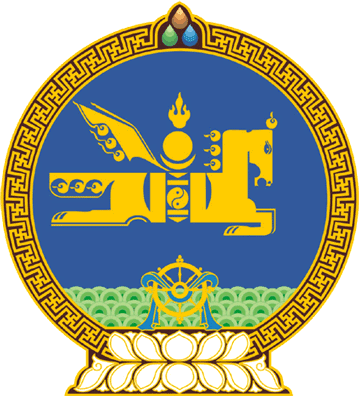 МОНГОЛ УЛСЫН ИХ ХУРЛЫНТОГТООЛ2020 оны 04 сарын 30 өдөр     		            Дугаар 34                     Төрийн ордон, Улаанбаатар хот  Сонгуулийн ерөнхий хорооны гишүүнээр   томилох, гишүүнээс чөлөөлөх тухайСонгуулийн төв байгууллагын тухай хуулийн 4 дүгээр зүйлийн 4.2, 4.5 дахь хэсэг, Монгол Улсын Их Хурлын чуулганы хуралдааны дэгийн тухай хуулийн 45 дугаар зүйлийн 45.2 дахь хэсгийг үндэслэн Монгол Улсын Их Хурлаас ТОГТООХ нь: 1.Сонгуулийн ерөнхий хорооны гишүүнээр Сайннямбуугийн Баатаржав, Барсүрэнгийн Баасандорж нарыг томилсугай.2.Рэнцэнгийн Содхүү, Өлзийбатын Энхтөр нарыг Сонгуулийн ерөнхий хорооны гишүүнээс чөлөөлсүгэй. 3.Энэ тогтоолыг 2020 оны 04 дүгээр сарын 30-ны өдрөөс эхлэн дагаж мөрдсүгэй.	МОНГОЛ УЛСЫН 	ИХ ХУРЛЫН ДАРГА			          Г.ЗАНДАНШАТАР